Name_______________________________________________________ Date _________________How do animals move?Birds move by ______________________________________________________________________Think about PenguinsThink about Ostridge’sThink about parrotsInsects move by ____________________________________________________________________    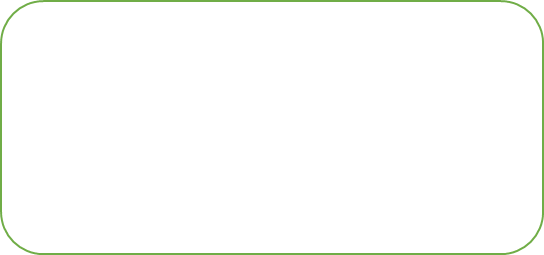 How do reptiles move _______________________________________________________________